Отчетные бухгалтерские документы за публикацию оформить на (нужное отметить): 1☒,      2☐,       3☐Заявка-Договор на публикацию сообщений о банкротствеПросим разместить в газете «Коммерсантъ» на условиях предоплаты сообщение:Содержание сообщения:В соответствии с законодательством о банкротстве сообщение должно содержать обязательные сведения.К заявке прилагаются подтверждающие документы (введение процедуры, полномочия а/у в отношении должника), в противном случае заявка не обрабатывается.В заявке не могут содержаться сведения относительно нескольких должников.Гарантирую оплату счета по реквизитам:ПОЛУЧАТЕЛЬ: АО «КОММЕРСАНТЪ»ОГРН 1027700204751 ИНН 7707120552 КПП  770701001; р/с № 40702810800003400822  в "РАЙФФАЙЗЕНБАНК" (АО)  Г. МОСКВА к/с № 30101810200000000700 БИК 044525700  ОКАТО 45286585000НАЗНАЧЕНИЕ ПЛАТЕЖА: ОПЛАТА ЗА ПУБЛИКАЦИЮ СВЕДЕНИЙ О БАНКРОТСТВЕ ДОЛЖНИКА ПО СЧЕТУ (УКАЗАТЬ НАИМЕНОВАНИЕ ДОЛЖНИКА, ОГРН, № СЧЕТА)Публикация объявлений производится в срок не более 10 (десяти) дней с даты получения Заявки при условии поступления денежных средств на счет Издателя не позднее среды 13:00 мск.Претензии по поводу публикации принимаются в течение семи дней с даты публикации.В случае несоответствия информации, содержащейся в подписанной заявке и присланном отдельно тексте объявления,ответственность за это лежит на Заказчике, повторная публикация в указанном случае не производится.Подписывая настоящую заявку, выражаю согласие на получение всех отчетных документов через систему «Диадок» (diadoc.ru).Издатель оставляет за собой право отказать в публикации:при непредставлении подтверждающих документов и текста сообщения;при неправильном заполнении или незаполнении настоящей заявки;при отсутствии или неправильном заполнении назначения платежа в платежном документе:при неоплате услуг Издателя.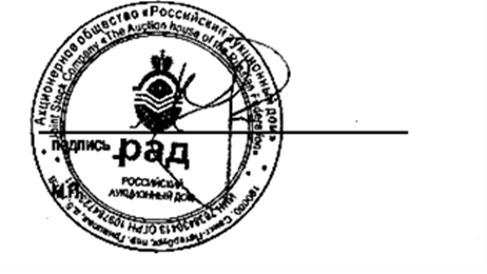 Заказчик:1Данные об арбитражном управляющем:000000000000000000000000000000000000000000000000000000000000000000000000000000000000000000000000000000000000000000000000Данные об арбитражном управляющем:0000000000000000000000000000000000000000000000000000000000000000000000000000000000000000000000000000000000000000000000001ФИО а/уЛбов Александр Владимирович1СРО а/уНП Саморегулируемая организация арбитражных управляющих «РАЗВИТИЕ»1Адрес а/у Саратов, а/я 34811СНИЛС а/у 047-937-174 981ИНН а/у6448000048391Тел., факс, е-maillbov_arb@mail.ru; 2Данные о должнике:Данные о должнике:2Наименование должникаООО «МК Богородский»2Юр.адрес Должника. Нижний Новгород, шоссе Комсомольское, д. 2А, оф. 202А2Почт. адрес должника. Нижний Новгород, шоссе Комсомольское, д. 2А, оф. 202А2ИНН/КПП Должника52581193522ОГРН Должника11452580072122Тип документа: Определением, Решением и.т.д.Решение2Наименование судаАрбитражный суд Нижегородской области2Дело о банкротстве №А43-30966/20182Дата вынесенного судебного акта06.09.2019г2Тел., факс, е-maillbov_arb@mail.ru; 3Данные об организаторе торгов:Публичное акционерное общество «М2М Прайвет Банк» (ПАО М2М Прайвет Банк),Публичное акционерное общество «М2М Прайвет Банк» (ПАО М2М Прайвет Банк),Данные об организаторе торгов:Публичное акционерное общество «М2М Прайвет Банк» (ПАО М2М Прайвет Банк),Публичное акционерное общество «М2М Прайвет Банк» (ПАО М2М Прайвет Банк),3Наименование АО  «Российский аукционный дом»3Юр. адрес 190000, Санкт-Петербург, пер. Гривцова, д. 5, лит.В3Почт. адрес 190000, Санкт-Петербург, пер. Гривцова, д. 5, лит.В3ИНН/КПП 7838430413/7838010013ОГРН 10978472333513Тел., факс, е-mail(495) 234-04-00, доб. 323, kaupinen@auction-house.ru☐о введении наблюдения☐о введении финансового оздоровления☐о введении внешнего управления☐о прекращении производства по делу о банкротстве☐об утверждении, отстранение, освобождении А/У☐о принятии решения о признании банкротом и об открытии конкурсного производства☐постановления судов об отмене или изменении указанных актов☐о проведении собрания кредиторов☐об удовл. заявл. 3-х лиц о намерении погасить обязательства☒о проведении торгов☒о результатах проведения торгов☐о передаче обязательств банка перед ФЛ☐об иных сведенияхАО «Российский аукционный дом» (ОГРН 1097847233351, ИНН 7838430413, 190000, Санкт-Петербург, пер. Гривцова, д. 5, лит. В, (495) 234–04-00 (доб.323), kaupinen@auction-house.ru (далее - ОТ), действующее на основании договора поручения с ООО «МК Богородский» (ИНН 5258119352, ОГРН 1145258007212, . Нижний Новгород, ш. Комсомольское, д. 2А, оф. 202А (далее Должник), в лице конкурсного управляющего Лбова Александра Владимировича (ИНН 644800004839, СНИЛС 047-937-174 98, рег.№ . Саратов, а/я 3481,  член НП СРО АУ «РАЗВИТИЕ» (ИНН 7703392442, КПП 772601001, . Москва, Варшавское ш., д.1, стр. 1-2, комн. 401В) (далее - КУ), действующий на основании Решения Арбитражного суда Нижегородской области по делу № А43-30966/2018 от 06.09.2019 г., сообщает о признании несостоявшимся торгов посредством публичного предложения проведенных на  электронной торговой площадке  АО «Российский  аукционный дом» по адресу в сети Интернет: http://www.lot-online.ru/ в период с 03.08.2020 г. по 14.10.2020 г. по причине отсутствия заявок на участие.  ОТ сообщает о проведении повторных торгов посредством публичного предложения (далее – Торги) на электронной торговой площадке АО «Российский аукционный дом» по адресу в сети Интернет: http://www.lot-online.ru/ (далее-ЭП). Начало приема заявок – 11.01.2021 с 11 час.00 мин. (мск). Сокращение: календарный день – к/день. Прием заявок составляет: в 1-ом периоде - 21(двадцать один) к/день, без изменения начальной цены со 2-го по 5-й периоды - 7 (семь) к/дней, величина снижения – 5% от начальной цены Лота, установленной на первом периоде. Минимальная цена (цена отсечения) составляет 7 274 260,19 руб. Заявки на участие в Торгах, поступившие в течение определенного периода проведения Торгов, рассматриваются только после рассмотрения заявок на участие в Торгах, поступивших в течение предыдущего периода проведения Торгов, если по результатам рассмотрения таких заявок не определен победитель Торгов. Признание участника победителем оформляется протоколом об итогах Торгов, который размещается на ЭП. С даты определения победителя Торгов прием заявок прекращается. Продаже на Торгах единым лотом подлежит имущество Лот 1 (обременение – залог Банк «Богородский» (ООО) по адресу: Нижегородская обл., Богородский р-н, с.Каменки, ул.Молодежная, д.51: нежилое здание, пл. 1 036,6 кв.м., кадастровый номер (далее-КН) 52:24:0110401:1228; земельный уч., пл. 853,4 кв.м., КН: 52:24:0110401:85; земельный уч., пл. 4 104 кв.м., КН: 52:24:0110401:2211. Оборудование общим количеством 37 един. Нач.цена Лота1-9 092 825,24 руб.  Задаток - 10 % от нач. цены Лота, установленный для определенного периода Торгов, должен поступить на счет ОТ не позднее даты и времени окончания приема заявок на участие в Торгах в соответствующем периоде проведения Торгов. Реквизиты расчетных счетов для внесения задатка: Получатель – АО «Российский аукционный дом» (ИНН 7838430413, КПП 783801001): № 40702810855230001547 в Северо-Западном банке Сбербанка России РФ ПАО Сбербанк г. Санкт-Петербург, к/с № 30101810500000000653, БИК 044030653; № 40702810100050004773 в Северо-Западном ПАО Банке "ФК ОТКРЫТИЕ", г. Санкт-Петербург, БИК 044030795, к/с 30101810540300000795. Документом, подтверждающим поступление задатка на счет ОТ, является выписка со счета ОТ. Исполнение обязанности по внесению суммы задатка третьими лицами не допускается.Ознакомление с Имуществом производится по адресу нахождения Имущества, по предварительной договоренности в рабочие дни с 09.00 до 17.00, контактный телефон КУ: 8(905)369-65-90, ознакомление с документами в отношении Лота производится ОТ: nn@auction-house.ru, Рождественский Дмитрий тел. 8(930)805-20-00. К участию в Торгах допускаются любые юр. и физ. лица, представившие в установленный срок заявку на участие в торгах и перечислившие задаток в установленном порядке. Победителем признается участник Торгов, который представил в установленный срок заявку на участие в Торгах, содержащую предложение о цене Лота, которая не ниже начальной цены Лота, установленной для определенного периода проведения Торгов, при отсутствии предложений других участников Торгов. В случае, если несколько участников Торгов представили в установленный срок заявки, содержащие различные предложения о цене Лота, но не ниже начальной цены Лота, установленной для определенного периода проведения Торгов победителем Торгов, признается участник, предложивший максимальную цену за Лот. В случае, если несколько участников Торгов представили в установленный срок заявки, содержащие равные предложения о цене Лота, но не ниже начальной цены продажи Лота, установленной для определенного периода проведения Торгов, победителем Торгов признается участник, который первым представил в установленный срок заявку на участие в Торгах. Проект договора купли-продажи (далее – ДКП) размещен на ЭП. ДКП заключается с ПТ в течение 5 дней с даты получения победителем торгов ДКП от КУ. Оплата - в течение 30 дней со дня подписания ДКП на спец. счет Должника: р/с 40702810101090001525 в ФИЛИАЛЕ ПАО "БАНК УРАЛСИБ" В Г.УФА, к/с 30101810600000000770, БИК 048073770. Раев К.В.	М.П.